
1) дефекты правового и нравственного сознания;

2) содержание потребностей личности;

3) особенности характера;

4) особенности эмоционально-волевой сферы.

Как правило, трудности в поведении подростка объясняются сочетанием результатов неправильного развития личности и неблагоприятной ситуации, в которой он оказался, а также недостатками воспитания. В подростковом возрасте среди наиболее часто встречающихся причин девиантности ученые называют незавершенность процесса формирования личности, отрицательное влияние семьи и ближайшего окружения, зависимость подростка от требований, норм и ценностей группы, к которой он принадлежит. Кроме того, отклоняющееся от нормы поведение у подростков зачастую является средством самоутверждения, протестом против действительности или требований взрослых. 

В возрасте 13-17 лет подростки и молодежь очень подвержены влиянию «своих» групп. Так, среди причин, побудивших ребенка попробовать наркотики, чаще всего называется желание не отстать от компании, быть как все. Одной из основных причин психологического характера многие исследователи называют низкую самооценку детей, особенно подростков. Самооценка, т. е. оценка человеком своих возможностей, качеств и места среди других людей, является важным регулятором поведения. От самооценки зависят взаимоотношения человека с окружающими его людьми, его критичность, требовательность к себе, отношение к успехам и неудачам.

Среди причин социального характера одной из самых распространенных является влияние социального окружения, в котором живет и развивается ребенок. Развиваясь асоциально в неблагополучной среде, подросток усваивает ее нормы и ценности, даже если они противоречат принятым в обществе, для ребенка они — наиболее правильные, поскольку он не имеет опыта жизни в иной социальной среде.

Причиной может стать и социально благополучная, но низкая по уровню материального обеспечения среда. Если у ребенка, воспитанного в такой среде, не сформированы моральные нормы и ценности, навыки самостоятельного планирования жизни, он может преступить принятые в обществе нормы поведения сначала в виде протеста против своих условий жизни, а затем нарушать закон с целью повышения своего уровня жизни (кражи, махинации и т. д.). Причиной может быть и социально, и материально благополучная среда. При несформированности моральных норм, отклонениях в развитии, конфликтах со взрослыми ребенок, воспитывающийся в благополучной атмосфере, может пуститься на «поиски приключений» или найти поддержку в неблагополучной среде и начать следовать ее законам и нормам.
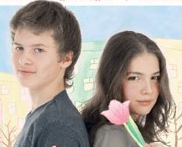 2.2. Причины, связанные с возрастными кризисами
Развитие ребенка в школьные годы не всегда происходит безболезненно. В возрасте от 7 до 17 лет подрастающий человек проходит несколько стадий возрастного развития, на каждой из которых происходят значительные изменения физического и психологического состояний, меняются эмоциональные и коммуникативные восприятия. Далеко не все дети при этом хорошо владеют своими мыслями, чувствами и поступками. 

Возрастные кризисы характеризуются переходом к новому типу взаимоотношений с взрослыми, рассматриваются как условные обозначения более или менее выраженных состояний конфликтности при переходе от одного периода возрастного развития в другой, они часто сопровождаются депрессивными состояниями, выраженной неудовлетворенностью собой, а также трудноразрешимыми проблемами внутреннего (личностного) и внешнего (межличностного) характера. В связи с вышесказанным период подросткового кризиса наиболее сенситивен для возникновения различного рода девиаций.

2.3. Проблемы в семье ребёнка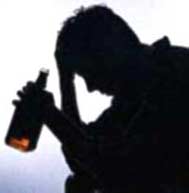 
Среди конкретных причин возникновения отклонений в поведении наибольшее значение имеют проблемы в семье ребенка:

♦ неблагополучие, разлад в семье;

♦ педагогическая некомпетентность родителей, нарекания, брань при взаимодействии с членами семьи, наказания по пустякам;

♦ непонимание или незнание родителями трудностей детей;

♦ алкоголизм родителей;

♦ сам факт принадлежности к неблагополучной семье.

Не менее важное значение имеют и проблемы самого ребенка: 

♦ болезни;

♦ отставания в учебе;

♦ недостаточная уверенность в себе;

♦ одиночество;

♦ непонятость другими;

♦ отдельные эмоциональные и интеллектуальные характеристики подростка: повышенная возбудимость, расторможенность влечений, низкий уровень эмоционально-волевого контроля.
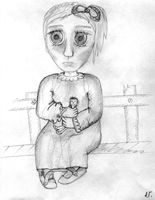 Глава 3. Проявления девиантного поведения
Остановимся на рассмотрении проявлений девиантного поведения. Ими могут быть отдельные поступки или их совокупность, которые входят в противоречие с принятыми в обществе юридическими, моральными и социальными нормами. 

Например, разновидностями аморального поведения можно считать алкоголизм, наркоманию, токсикоманию. Крайне опасными проявлениями девиации следует считать такие отклонения от нормы, как суициды, сексуальные извращения, акцентуации характера и др. К наиболее выраженным проявлениям девиации можно отнести делинквентное (противоправное) поведение. Причем девиации могут проявляться как на уровне малых групп, так и в индивидуальном порядке. Несмотря на разнообразие подходов к проявлениям девиантного поведения, его иногда сложно определить. Трудность связана с тем, что девиантность является относительной характеристикой и определяется в соответствии со стандартами, которые сами по себе являются неопределенными.

Глава 4. Признаки девиантного поведения
На сегодняшний день большая часть признаков девиантного поведения отмечается большинством специалистов-практиков как важная характеристика отклоняющегося от нормы поведения, а отдельные признаки оцениваются как несущественные. Это, в частности, лживость, табакокурение, раннее начало половой жизни, срыв уроков, прогулы, которые становятся настолько распространенными в современных образовательных учреждениях, что перестают служить критериями отклонения поведения от нормы.Глава 5. Классификация девиантного поведения
Классификация типов девиантного поведения связана со значительными трудностями, так как очень тесно соприкасается с понятием «норма», которое определяется, во-первых, как что-то среднее, устоявшееся, не выделяющееся из массы и, во-вторых, как что-то наиболее приспособленное, адаптированное к окружающей среде. В связи с этим любое поведение будет зависеть от стандартов, по которым будет оцениваться девиантное поведение, и тем социальным ожиданиям, которые сформировались в обществе.

Глава 6. Работа учителя с девиантными детьми и подростками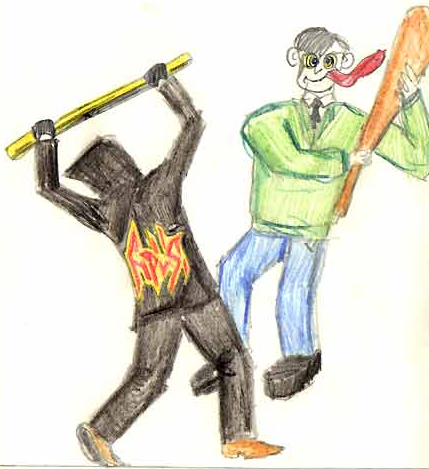 6.1. Обоснование проблемы
Наибольшую трудность в работе учителя и родители испытывают с детьми агрессивными, лживыми, неуравновешенными, имеющими нервно-психические расстройства. Серьезные затруднения связаны с такими проблемами, как воровство, наркомания, грубость в общении, особенно с употреблением ненормативной лексики, неадекватное сексуальное поведение, драки, участие в асоциальных группировках, ненависть к своим родителям, а также работа с родителями из так называемых неблагополучных семей.6.2. Формы работы
При работе необходимо включение трудных детей в работу спортивных секций, музыкальных, танцевальных кружков и объединений по интересам, должны быть разработаны специальные меры по включению их в общественную жизнь, где они смогли бы проявить себя и свою инициативу. Однако те конкретные виды работ, которые под этим подразумеваются, вряд ли могут быть так охарактеризованы. Это участие в уборке класса, сельхозработах, ремонте мебели и школы, походы, работа в тренажерных залах. Эти формы деятельности стали уже традиционными много лет назад, и реорганизация их с тем, чтобы они стали привлекательными, особенно для девиантных детей, требует немалой изобретательности.
Во многих учебных заведениях проводятся диагностическое отслеживание состояния детей и подростков, выявление детей «группы риска», психологические консультации для детей и родителей, групповые занятия в форме тренингов, игр.

Менее распространенной формой является использование вариативных форм обучения — классов коррекции, классов выравнивания, обучения по индивидуальным планам. Практически, к сожалению, не используется обучение «трудных детей» в разновозрастных группах, хотя, как показывают исследования, это весьма эффективный способ организации обучения именно для такой категории детей.

И, наконец, скорее исключением, нежели правилом, является создание групп взаимопомощи из самих подростков, широко используемых в зарубежных школах и имеющих большой эффект.
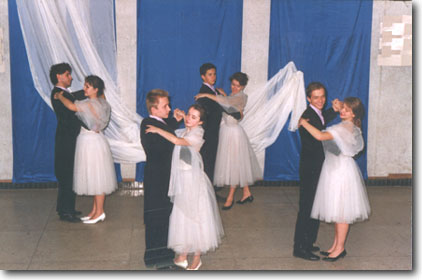 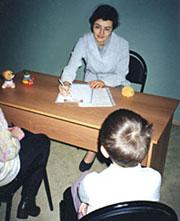 6.3. Задачи воспитания девиантного ребёнка
Несомненно, что в основе педагогической цели, реализуемой по отношению к ребенку с девиантным поведением, лежит оказание ему помощи в становлении полноценного члена общества, в реализации его индивидуального потенциала. Необходимо создание условий для осознания ребенком необходимости переоценки своего поведения. При этом проявляется такая особенность социальных отношений детей с девиантным поведением: с одной стороны, они чаще всего воспринимают свое поведение как нормальное, соответствующее их нравственным позициям, с другой — всякую негативную оценку своих поступков они воспринимают как несправедливое отношение к ним лично.

Одной из главных задач воспитания девиантного ребенка является его социальное самоопределение, которое зависит от реализации двух важнейших условий.

Первым из них является обеспечение включенности детей в реальные социальные отношения, т. е. возникновения у них личностного отношения к деятельности, несущего в себе объективный и субъективный компонент. Вторым условием является самореализация детей в процессе социального взаимодействия. Это условие предполагает предоставление возможности ребенку более полно раскрыть себя в отношениях с окружающими, когда важны осознание цели и значения деятельности для личного саморазвития, учет осознанности каждым ребенком своего «Я», наличие четких и ясных перспектив (ближних и дальних) в той деятельности, в которую ребенок включается.

Воспитание девиантного ребенка совершается только на основе активности самого ребенка во взаимодействии его с окружающей социальной средой. Фактически цель воспитания будет состоять в формировании состояния самоперевоспитания.

Говоря об активности ребенка, мы должны представлять, что она существенным образом зависит от его мотивации. Поэтому педагог должен, прежде всего, опираться на потребности и мотивы ребенка, определять, что является для ребенка главным на данный момент.6.4. Компоненты воспитания девиантных детей и подростков
Воспитание девиантных детей подразумевает включение следующих компонентов:

♦ целенаправленной работы по нравственному просвещению (это уроки этики, нравственные беседы, индивидуальные консультации и т. п.);
♦ актуализации всех источников нравственного опыта школьников (учебная, общественно полезная, внеклассная работа, отношения между учащимися в классе, отношения детей с родителями, отношения учитель — ученик, учитель — родители учеников, повседневный стиль и «тон» работы школы);

♦ введения нравственных критериев в оценку всех без исключения видов деятельности и проявлений личности воспитанников;

♦ оптимального соотношения форм практической деятельности и нравственного просвещения на разных этапах с учетом пола учащихся.

6.5. Принципы работы и воспитания девиантных детей6.5.1. Принцип ориентации на позитив в поведении и характере ребёнка
Этот известный принцип, который был сформулирован еще А. С. Макаренко, требует рассмотрения ребенка как главной ценности в системе человеческих отношений, нормой которых является гуманность. Педагог должен видеть в ребенке прежде всего лучшее. Это лучшее и является тем зерном, которое, прорастая, формирует у ребенка позитивные качества, веру в себя, позволяет по-новому взглянуть на свое поведение.


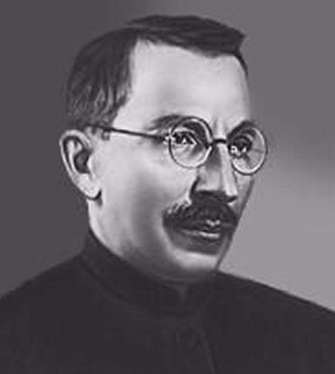 6.5.2. Принцип социальной адекватности воспитания
Принцип социальной адекватности воспитания требует соответствия содержания и средств воспитания социальной ситуации, в которой организуется воспитание трудного ребенка.6.5.3. Принцип индивидуализации воспитания детей
Принцип индивидуализации воспитания детей с девиантным поведением предполагает определение индивидуальной траектории социального развития каждого ученика, выделение специальных задач, соответствующих его индивидуальным особенностям, как то: выявление причин девиантности, определение особенностей включения детей в различные виды деятельности, раскрытие потенциалов личности как в учебной, так и во внеучебной работе, предоставление возможности каждому учащемуся для самореализации и самораскрытия.

В практической педагогической деятельности этот принцип реализуется в следующих правилах:

♦ работа с трудными детьми должна ориентироваться на развитие каждого из них;

♦ успех воспитательного воздействия при работе с одним учащимся не должен негативно влиять на воспитание других;

♦ выбор воспитательного средства необходимо соотносить только с информацией об индивидуальных качествах;

♦ поиск педагогом способов коррекции поведения ученика должен вестись только на основе взаимодействия с ним; 

♦ постоянное отслеживание эффективности воспитательного воздействия на каждого ребенка должно определять совокупность воспитательных средств, используемых педагогами.6.5.4. Принцип социального закаливания
Принцип социального закаливания девиантных детей предполагает включение воспитанников в ситуации, которые требуют волевого усилия для преодоления негативного воздействия социума, выработку определенных способов этого преодоления, адекватных индивидуальным особенностям человека, выработку социального иммунитета, стрессоустойчивости, рефлексивной позиции.

В педагогической деятельности этот принцип реализуется в следующих правилах:

♦ проблемы отношений детей надо решать с детьми, а не за них;

♦ ребенок не всегда должен легко добиваться успеха в своих отношениях с людьми: трудный путь к успеху — залог успешной жизни в дальнейшем;

♦ не только радость, но и страдания, переживания воспитывают человека;

♦ волевых усилий для преодоления трудностей у человека не будет завтра, если их нет сегодня;

♦ нельзя предусмотреть все трудности жизни, но человеку надо быть готовым к их преодолению.
6.6. Основные методы при воспитании девиантного ребёнка
Метод воспитания — это способ реализации целей воспитания. Под методами воспитания понимаются такие взаимодействия педагогов и учащихся, в процессе которых происходят изменения в уровне развития качеств личности воспитанников.

В интеллектуальной сфере, необходимо формировать у ребенка с девиантным поведением объем, глубину, действенность знаний о нравственных ценностях: моральных идеалах, принципах, нормах поведения (гуманности, солидарности, любви, представлении о долге, справедливости, скромности, самокритичности, честности, ответственности за себя). Благодаря им корректируются и организуются поведение и деятельность личности.
6.6.1. Методы воздействия на интеллектуальную сферуДля формирования взглядов, понятий, установок используются методы убеждения.
В мотивационной сфере целесообразно формировать правомерность и обоснованность отношения к моральным нормам: бережное отношение к человеку; сочетание личных и общественных интересов; стремление к идеалу; правдивость; нравственные установки; цели жизни; смысл жизни; отношение к своим обязанностям; потребность в «другом», в контакте с себе подобными. Знать, что нужно делать, к чему следует стремиться, — не значит хотеть это делать, действительно к этому стремиться. Новые мотивационные образования возникают не в процессе усвоения, а в результате переживания или проживания.6.6.2. Методы воздействия на мотивационную сферу
Методы воздействия на мотивационную сферу включают стимулирование — действия, в основе которых лежит формирование у учащихся осознанных побуждений их жизнедеятельности. В педагогике распространены такие компоненты метода стимулирования, как поощрение и наказание.6.6.3. Методы, влияющие на эмоциональную сферу
В эмоциональной сфере необходимо формировать характер нравственных переживаний, связанных с нормами или отклонениями от норм и идеалов: жалость, сочувствие, доверие, благодарность, отзывчивость, самолюбие, эмпатию, стыди др.

Хотелось бы отметить, что воспитание личности приносит плоды только в том случае, если оно происходит в правильном эмоциональном тоне, если педагогу удается сочетать требовательность и доброту. Если общение с взрослым идет плохо, безрадостно, постоянно приносит огорчения, то весь механизм не работает, новые мотивационные образования у ребенка не возникают, правильного воспитания личности не происходит. Это говорит о том, что личность выбирает тот способ удовлетворения своих потребностей в общении и деятельности, который соответствует ее жизненным ценностям.

Методом, оказывающим влияние на эмоциональную сферу ребенка, является внушение, которое может осуществляться как вербальными, так и невербальными средствами. Внушать — это значит воздействовать на чувства, а через них на ум и волю человека. Использование этого метода способствует переживанию детьми своих поступков и связанных с ними эмоциональных состояний.6.6.4. Методы воздействия на волевую сферу
В волевой сфере нужно формировать нравственно-волевые устремления в реализации нравственных поступков: мужества, смелости, принципиальности в отстаивании нравственных идеалов. Здесь важно не столько то, что личность ставит цели, сколько то, как она их реализует, на что пойдет личность ради достижения целей. Принятие решений — это не только выбор альтернатив на рациональной основе, но и волевое разрешение противоречий, способность осуществлять деятельность на оптимальном уровне активности, психическая устойчивость по отношению к трудностям.

 Методы воздействия на волевую сферу предполагают:

♦ развитие у детей инициативы, уверенности в своих силах;

♦ развитие настойчивости, умения преодолевать трудности для достижения намеченной цели;

♦ формирование умения владеть собой (выдержка, самообладание); совершенствование навыков самостоятельного поведения и т. д. Доминирующее влияние на формирование волевой сферы могут оказать методы требования и упражнения.6.6.5. Методы воздействия на сферу саморегуляции
В сфере саморегуляции необходимо формировать нравственную правомерность выбора: совестливость, самооценку, самокритичность, умение соотнести свое поведение с другими, добропорядочность, самоконтроль, рефлексию и др. Саморегуляция осуществляется в соответствии с известной формулой С. Л. Рубинштейна о преломлении внешнего через внутреннее: саморегуляция осуществляется как система внутреннего обеспечения направленности действия при наличии множества внешних условий, возможностей, задач.

Методы воздействия на сферу саморегуляции направлены на формирование у детей навыков психических и физических саморегуляций, развитие навыков анализа жизненных ситуаций, обучение детей навыкам осознания своего поведения и состояния других людей.

Активность людей регулируется, усиливается или, напротив, сдерживается воздействием социальных норм и ценностей, которые предназначены для стимулирования созидательной деятельности и блокированнием деструктивных намерений и усилий. В тех случаях, когда функции блокирования, сдерживания, торможения не срабатывают и человеческие действия выходят за пределы норм цивилизованного общежития, возникает феномен анормативного поведения, под которым обычно понимают социальные действия индивидов, не вписывающиеся в рамки нормативно-ценностных стереотипов цивилизованного общежития.

Заключение
Девиантное поведение проявляется как отклонения от общепринятых культурных образцов, либо не причиняющие слишком большого вреда окружающим, как, например, в случаях нарушений норм этикета и прочих элементарных поведенческих стандартов, либо направленные своим деструктивным потенциалом в первую очередь против самих субъектов девиаций. Носителями этих отклонений могут быть как представители молодежи, находящиеся на различных стадиях незавершенной социализации, либо паразитарные социальные элементы — бродяги, бомжи, профессиональные нищие и т. п. 
Социальная опасность девиаций заключается в их способности создавать предпосылки для возникновения более серьезных и вредоносных форм асоциального поведения. Поэтому в ряде случаев девиации причисляются к противоправным деяниям и подлежат нормативному контролю со стороны органов правопорядка и соответствующих отраслей законодательства.

Проблема предупреждения отклоняющегося поведения, как правило, обостряется в кризисные периоды состояния общества. В такой ситуации несовершеннолетние оказываются самыми социально неустойчивыми, нравственно неподготовленными и незащищенными. Часто, не имея достаточного жизненного опыта, моральных убеждений, не умея различать истинные жизненные ценности от мнимых, искусственных, они закрепляют в своем сознании и поведении негативные тенденции общественного развития.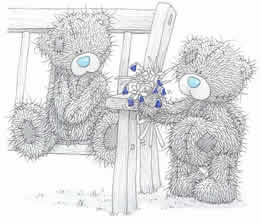 Девиантное поведение у детей и подростков
Введение
Успешность педагогической работы на сегодняшний день будет зависеть от того, как будут решены вопросы сдерживания и предупреждения отклоняющегося поведения, которое охватывает и становится свойственным огромному количеству молодых людей.
Проблема предупреждения отклоняющегося поведения, как правило, обостряется в кризисные периоды состояния общества. В такой ситуации несовершеннолетние оказываются самыми социально неустойчивыми, нравственно неподготовленными и незащищенными. Часто, не имея достаточного жизненного опыта, моральных убеждений, не умея различать истинные жизненные ценности от мнимых, искусственных, они закрепляют в своем сознании и поведении негативные тенденции общественного  развития.
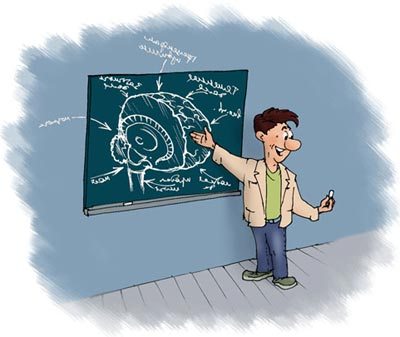 Глава 1. Понятие о девиантном поведенииВ  педагогической литературе под девиантным поведением понимается отклонение от принятых в данном обществе, социальной среде, ближайшем окружении, коллективе социально-нравственных норм и ценностей, нарушение процесса усвоения и воспроизводства социальных норм и культурных ценностей, а также саморазвития и самореализации в том обществе, к которому человек принадлежит.
В  медицинской литературе под девиантным поведением понимается отклонение от принятых в данном обществе норм межличностных взаимоотношений: действий, поступков, высказываний, совершаемых как в рамках психического здоровья, так и в различных формах нервно-психической патологии, особенно  пограничного  уровня.
В  педагогической литературе под девиантным поведением понимается отклонение от принятых в данном обществе, социальной среде, ближайшем окружении, коллективе социально-нравственных норм и ценностей, нарушение процесса усвоения и воспроизводства социальных норм и культурных ценностей, а также саморазвития и самореализации в том обществе, к которому человек принадлежит.
В  медицинской литературе под девиантным поведением понимается отклонение от принятых в данном обществе норм межличностных взаимоотношений: действий, поступков, высказываний, совершаемых как в рамках психического здоровья, так и в различных формах нервно-психической патологии, особенно  пограничного  уровня.
В психологической литературе девиантным называется поведение, отклоняющееся от социально-психологических и нравственных норм (В. В. Ковалев, 1979), либо как ошибочный антиобщественный образец решения конфликта, проявляющийся в нарушении общественно принятых норм, либо в ущербе, нанесенном общественному благополучию, окружающим и себе. Несмотря на некоторые различия, все авторы главным критерием девиаций считают нарушение норм, принятых в данном обществе.

Глава 2. Причины
Практическая потребность в изучении причин девиантного поведения школьников и особенностей их воспитания и коррекции поведения велика. Рассмотрим основные из них.
2.1. Причины социального и психологического характера
Наиболее общей причиной социального характера, как ни странно, является отношение общества к подросткам. Проблемы подросткового возраста и трудных подростков возникли только тогда, когда общество стало рассматривать подростков как особую группу людей и наделять их особыми правами.

Среди причин психологического и социального характера традиционно выделяют:
В психологической литературе девиантным называется поведение, отклоняющееся от социально-психологических и нравственных норм (В. В. Ковалев, 1979), либо как ошибочный антиобщественный образец решения конфликта, проявляющийся в нарушении общественно принятых норм, либо в ущербе, нанесенном общественному благополучию, окружающим и себе. Несмотря на некоторые различия, все авторы главным критерием девиаций считают нарушение норм, принятых в данном обществе.

Глава 2. Причины
Практическая потребность в изучении причин девиантного поведения школьников и особенностей их воспитания и коррекции поведения велика. Рассмотрим основные из них.
2.1. Причины социального и психологического характера
Наиболее общей причиной социального характера, как ни странно, является отношение общества к подросткам. Проблемы подросткового возраста и трудных подростков возникли только тогда, когда общество стало рассматривать подростков как особую группу людей и наделять их особыми правами.

Среди причин психологического и социального характера традиционно выделяют:
